Encontro 17 – Contagem 7 – 03/12/2016Vídeo Combinação Completahttp://matematica.obmep.org.br/index.php/modulo/ver?modulo=16#Vídeo Exercícios sobre Combinação Completa – Parte 1– mesmo linkVídeo Exercícios sobre Combinação Completa – Parte 2 – mesmo linkVídeo Exercícios sobre Combinação Completa – Parte 3 – mesmo linkRETOMANDO: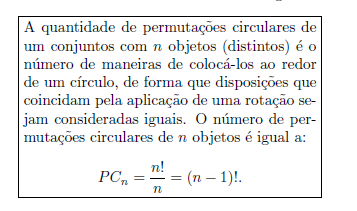 AULA DE HOJE:Em aulas anteriores, estudamos o conceito de “combinações”, quando definimos que Cn,r é o número de maneiras de escolher r objetos distintos dentre um conjunto de n objetos distintos. Vimos também que podemos escrever  Agora, iremos estudar Combinações Completas, ou Combinações com elementos repetidos. 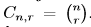 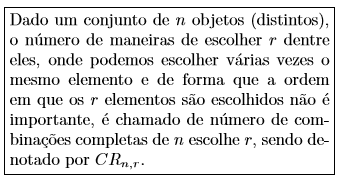 Aqui há a restrição de que n e r sejam inteiros não negativos, enquanto que nas combinações simples, o valor de Cn,r só é positivo quando r ≤ n.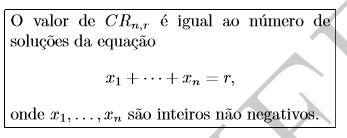 